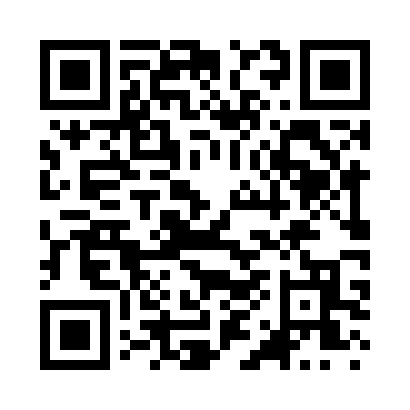 Prayer times for Greybull, Wyoming, USAMon 1 Jul 2024 - Wed 31 Jul 2024High Latitude Method: Angle Based RulePrayer Calculation Method: Islamic Society of North AmericaAsar Calculation Method: ShafiPrayer times provided by https://www.salahtimes.comDateDayFajrSunriseDhuhrAsrMaghribIsha1Mon3:395:321:165:249:0110:532Tue3:405:321:165:249:0010:533Wed3:415:331:175:249:0010:524Thu3:425:341:175:249:0010:515Fri3:435:341:175:248:5910:516Sat3:445:351:175:248:5910:507Sun3:455:361:175:248:5910:498Mon3:465:361:175:248:5810:489Tue3:475:371:185:248:5810:4710Wed3:495:381:185:248:5710:4611Thu3:505:391:185:248:5710:4512Fri3:515:401:185:248:5610:4413Sat3:525:411:185:248:5510:4314Sun3:545:411:185:248:5510:4215Mon3:555:421:185:248:5410:4116Tue3:575:431:185:248:5310:3917Wed3:585:441:185:238:5210:3818Thu4:005:451:195:238:5210:3719Fri4:015:461:195:238:5110:3520Sat4:035:471:195:238:5010:3421Sun4:045:481:195:228:4910:3222Mon4:065:491:195:228:4810:3123Tue4:075:501:195:228:4710:2924Wed4:095:511:195:228:4610:2825Thu4:105:521:195:218:4510:2626Fri4:125:531:195:218:4410:2527Sat4:145:541:195:218:4310:2328Sun4:155:551:195:208:4110:2129Mon4:175:571:195:208:4010:2030Tue4:195:581:195:198:3910:1831Wed4:205:591:195:198:3810:16